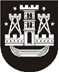 KLAIPĖDOS MIESTO SAVIVALDYBĖS TARYBASPRENDIMASDĖL klaipėdos miesto savivaldybės tarybos 2019 m. sausio 31 d. sprendimo NR. t2-32 „dėl prašymo perduoti klaipėdos miesto savivaldybei valdyti patikėjimo teise valstybinės žemės sklypus pateikimo“ pakeitimo2021 m. vasario 25 d. Nr. T2-30KlaipėdaVadovaudamasi Lietuvos Respublikos vietos savivaldos įstatymo 18 straipsnio 1 dalimi ir Lietuvos Respublikos žemės įstatymo 7 straipsnio 2 dalies 1 punktu, Klaipėdos miesto savivaldybės taryba nusprendžia:1. Pakeisti Klaipėdos miesto savivaldybės tarybos 2019 m. sausio 31 d. sprendimą Nr. T2-32 „Dėl prašymo perduoti Klaipėdos miesto savivaldybei valdyti patikėjimo teise valstybinės žemės sklypus pateikimo“ ir 1 punkto pirmąją pastraipą išdėstyti taip:„1. Teikti prašymą Nacionalinei žemės tarnybai prie Žemės ūkio ministerijos perduoti Klaipėdos miesto savivaldybei valdyti, naudoti ir disponuoti patikėjimo teise valstybinės žemės sklypus Klaipėdoje, patikėjimo teise valdomus Nacionalinės žemės tarnybos prie Žemės ūkio ministerijos, reikalingus gatvėms ir vietiniams keliams tiesti ir eksploatuoti bei viešojo naudojimo poilsio objektams:“.2. Skelbti šį sprendimą Klaipėdos miesto savivaldybės interneto svetainėje.Savivaldybės merasVytautas Grubliauskas